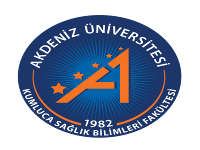 AKDENİZ ÜNİVERSİTESİ KUMLUCA SAĞLIK BİLİMLERİ FAKÜLTESİ ÇOCUK GELİŞİMİ BÖLÜMÜ 2018-2019 EĞİTİM ÖĞRETİM YILI GÜZ DÖNEMİ HAFTALIK DERS PROGRAMISınıf : 1.Sınıf Sınıf : 1.Sınıf Sınıf : 1.Sınıf Yer: Konferans SalonuYer: Konferans SalonuYer: Konferans SalonuPAZARTESİSALIÇARŞAMBAPERŞEMBECUMA08.30-09.20Atatürk İlkeleri ve İnkılap Tarihi ITemel MatematikTürk Dili 109.30-10.20Atatürk İlkeleri ve İnkılap Tarihi ITemel MatematikTürk Dili 110.30-11.20FizyolojiAnatomiSosyal AntropolojiÇocuk ve Çevre11.30-12.20FizyolojiAnatomiSosyal AntropolojiÇocuk ve Çevre13.30-14.20Toplumsal CinsiyetYabancı Dil IÇocuk Gelişimine Giriş14.30-15.20Toplumsal CinsiyetYabancı Dil IÇocuk Gelişimine Giriş15.30-16.2016.30-17.20